2022年海口市人才劳动力交流服务中心预算目  录海口市人才劳动力交流服务中心概况一、主要职能二、机构设置海口市人才劳动力交流服务中心预算表财政拨款收支总表一般公共预算支出表一般公共预算基本支出表一般公共预算“三公”经费支出表政府性基金预算支出表。政府性基金预算“三公”经费支出表部门（单位）收支总表部门（单位）收入总表部门（单位）支出总表项目支出绩效信息表 海口市人才劳动力交流服务中心预算情况说明   名词解释海口市人才劳动力交流服务中心概况主要职能 1、贯彻执行国家、省、市有关人才劳动力交流、大中专毕业生就业、人才引进、留学人员回国创业的政策、法规。 2、建立人才信息库，发布人才供需信息，为供需双方提供服务。 3、组织全市性大型人才劳动力交流会、大中专毕业生供需见面会及其他专题招聘会。 4、负责办理招聘招考、求职登记、职业介绍、择业指导、招聘广告审核等。 5、做好人才劳动力市场政策咨询，开展就业指导，受理用人单位空岗报告。 6、开展人事劳动事务代理，接受用人单位或大中专毕业生、流动（灵活）就业人员个人委托代管人事档案，向有关单位提供借阅、查询服务。 7、为委托代理人员办理转正定级、工资调整及发放、职称申报、出境政审、社会保险、户籍关系、党（团）组织关系、代办退休等事宜。 8、完成上级主管部门交办的其他工作。二、机构设置。海口市人才劳动力交流服务中心隶属海口市人力资源开发局（海口市就业局），属参照公务员法管理的正科级事业单位，无下设机构。核定海口市人才劳动力交流服务中心财政全额预算管理事业编制15名。核定编制结构：     1.单位领导岗位3个。主任1名，副主任2名。     2.管理人员岗位10名。     3.其他人员2名。海口市人才劳动力交流服务中心预算表财政拨款收支总表二、一般公共预算支出表三、一般公共预算基本支出表四、一般公共预算“三公”经费支出表五、政府性基金预算支出表我单位无政府基金预算支出六、政府性基金预算“三公”经费支出表我单位无政府性基金预算“三公”经费支出七、部门（单位）收支总表八、部门（单位）收入总表九、部门（单位）支出总表十、项目支出绩效信息表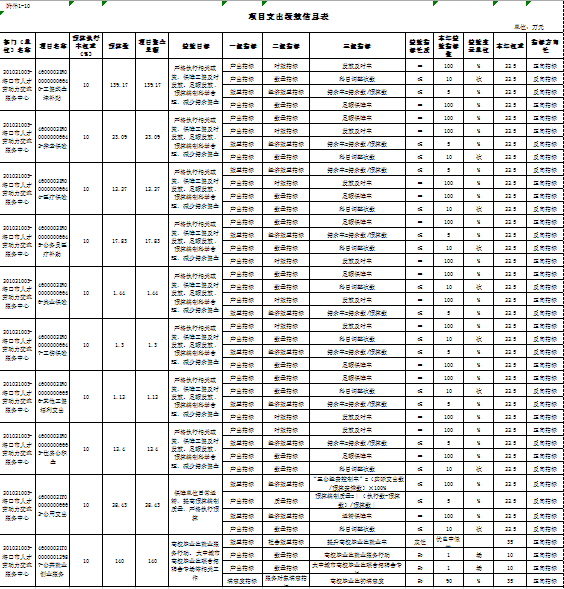 第三部分海口市人才劳动力交流服务中心2022年部门（单位）预算情况说明一、关于海口市人才劳动力交流服务中心2022年财政拨款收支预算情况的总体说明海口市人才劳动力交流服务中心2022年财政拨款收支总预算377.04万元。其中，收入总计377.04万元，包括一般公共预算本年收入377.04万元、上年结转0万元，政府性基金预算本年收入0万元、上年结转0万元；支出总计377.04万元，包括社会保障和就业支出340.93万元、卫生健康支出23.72万元、住房保障支出12.40，结转下年0万元。二、关于海口市人才劳动力交流服务中心2022年一般公共预算当年拨款情况说明（一）一般公共预算当年规模变化情况海口市人才劳动力交流服务中心2022年一般公共预算当年拨款377.04万元，比上年预算数减少32.07万元，主要是预算减少。（二）一般公共预算当年拨款结构情况社会保障和就业支出340.93万元，占91%；卫生健康支出23.72万元，占6%；住房保障支出12.4万元，占3%。（三）一般公共预算当年拨款具体使用情况1. 社会保障和就业支出（类）人力资源和社会保障管理事务（款）行政运行（项）2022预算数170.34万元，比上年预算数增加19.11万元，主要是因人员变动基本支出费用的增加。2.社会保障和就业支出（类）人力资源和社会保障管理事务（款）综合就业管理事务（项）2022预算数0万元，主要是聘用人员性质转变，由长期聘用人员转为劳务派遣人员。3.社会保障和就业支出 （类）行政事业单位养老支出（款）机关事业单位基本养老保险缴费支出（项）2022年预算数为23.09万元，与上年预算数持平。4.社会保障和就业支出 （类）行政事业单位养老支出（款）其他行政事业单位养老支出（项）2022年预算数为7.5万元，与上年预算数持平。5.卫生健康支出（类）行政事业单位医疗（款）2022年预算数为23.72万元（含行政单位医疗、公务员医疗补助），比上年预算数增加0.13万元，主要是行政单位医疗增加。6.卫生健康支出（类）行政事业单位医疗（款）其他行政事业单位医疗支出（项）2022年预算数为1.12万元，比上年预算数增加0万元，与去年持平。7.住房保障支出（类）住房改革支出（款）住房公积金（项）2022年预算数为12.4万元，比上年预算数减少1.19了万元，主要是住房公积金人员减少。三、关于海口市人才劳动力交流服务中心2022年一般公共预算基本支出情况说明海口市人才劳动力交流服务中心2022年财政拨款基本支出为237.04万元，其中：人员经费208.61万元，主要包括：基本工资、津贴补贴、奖金、机关事业单位基本养老保险缴费、城镇职工基本医疗保险缴费、公务员医疗补助缴费、其他社会保障缴费、住房公积金、医疗费、其他工资福利支出;公用经费28.43万元，主要包括：办公费、印刷费、手续费、水费、电费、邮电费、物业管理费、差旅费、维修(护)费、培训费、劳务费、工会经费、公务用车运行维护费、其他交通费用、其他商品和服务支出、对个人和家庭的补助、医疗费补助、奖励金、其他对个人和家庭的补助。四、海口市人才劳动力交流服务中心2022年“三公”经费预算情况说明海口市人才劳动力交流服务中心2022年一般公共预算“三公”经费预算数为3.5万元，其中：因公出国（境）经费0.00万元，公务接待费0.00万元，较上年预算减少0%，减少主要原因包括：减少公务接待事务。公务用车购置及运行费3.5万元（其中，公务用车购置费0万元，公务用车运行费3.5万元），与上年预算持平.公务车保有量1辆，无计划购置车辆。（二）海口市人才劳动力交流服务中心2022年政府性基金预算“三公”经费预算数为0.00万元，其中：    因公出国（境）经费0.00万元，与上年预算持平。主要原因我单位无此项预算： 公务用车购置及运行费0万元（其中，公务用车购置费0万元，购置公务车0辆，公务用车运行费0万元），与上年预算持平，主要原因我单位无此项预算。公务接待费0万元，与上年预算持平，主要原因我单位无此项预算。公务接待0批，0人。（本单位无此项预算）。关于海口市人才劳动力交流服务中心2022年政府性基金预算当年拨款情况说明（一）政府性基金预算当年规模变化情况海口市人才劳动力交流服务中心2022年政府性基金预算当年拨款0万元，比上年预算数增加/减少/持平0万元，主要是本单位无政府性基金预算支出。（二）政府性基金预算当年拨款结构情况社会保障和就业支出（类）支出0万元，占0%；卫生健康支出0万元，占0%；住房保障支出0万元，占0%。（三）政府性基金预算当年拨款具体使用情况 1.社会保障和就业支出：年初预算数为0万元，比上年预算数增加/减少/持平0万元，主要是本单位无政府性基金预算支出。 2.卫生健康支出：年初预算数为0万元，比上年预算数增加/减少/持平0万元，主要是本单位无政府性基金预算支出。3.住房保障支出：年初预算数为0万元，比上年预算数增加/减少/持平0万元，主要是本单位无政府性基金预算支出。六、关于海口市人才劳动力交流服务中心2022年收支预算情况的总体说明按照综合预算原则，海口市人才劳动力交流服务中心所有收入和支出均纳入部门预算管理。收入包括：一般公共预算收入；支出包括：社会保障和就业支出、卫生健康支出、住房保障支出。海口市人才劳动力交流服务中心2022年收支总预算377.04万元。七、关于海口市人才劳动力交流服务中心2022年收入预算情况说明海口市人才劳动力交流服务中心2022年收入预算377.04万元，其中：一般公共预算拨款收入377.04万元，占100%。比上年预算数减少32.07万元，主要预算减少。八、关于海口市人才劳动力交流服务中心2022年支出预算情况说明海口市人才劳动力交流服务中心2022年支出预算377.04万元，其中：基本支出237.04万元，占63%；项目支出140元，占37%。比上年预算数减少32.07万元，主要是预算减少。九、其他重要事项的情况说明（一）机关运行经费2022年海口市人才劳动力交流服务中心的机关运行经费预算28.43万元。（二）政府采购情况2022年度海口市人才劳动力交流服务中心政府采购支出总额0万元，其中：政府采购货物预算0万元，政府采购工程预算0万元，政府采购服务预算0万元。 （三）国有资产占有使用情况截至2021年12月31日，海口市人才劳动力交流服务中心共有车辆1辆，主要为机要通信应急用车。单位价值50万元（含）以上通用设备0台（套），单价100万元（含）以上专用设备0台（套）。（四）绩效目标设置情况2022年度海口市人才劳动力交流服务中心设置1个项目实行绩效目标管理，涉及一般公共预算140万元，无政府性基金预算支出项目。第四部分  名词解释一、财政拨款收入：指本级财政当年拨付的资金。二、事业收入：指事业单位开展专业业务活动及辅助活动取得的收入。三、经营收入：指事业单位在专业业务活动及其辅助活动之外开展非独立核算经营活动取得的收入。四、其他收入：指除上述“财政拨款收入”“事业收入”“经营收入”等以外的收入。五、年初结转和结余：指以前年度尚未完成、结转到本年按有关规定继续使用的资金。六、基本支出：指行政事业单位用于为保障其机构正常运转、完成日常工作任务而发生的人员支出和公用支出。   七、工资福利支出：反映单位开支的在职职工和编制外长期聘用人员的各类劳动报酬，以及为上述人员缴纳的各项社会保险费等。八、对个人和家庭的补助支出：反映政府用于对个人和家庭的补助支出，包括离休费、退休费、退职（役）费、抚恤金、生活补助、救济费、医疗费补助、助学金、独生子女奖励金、其他等。九、商品和服务支出：反映单位购买商品和服务的支出，包括办公费、水费、电费、邮电费、培训费、公务用车运行维护费、差旅费、因公出国（境）费用、公务接待费、工会经费、会议费、福利费、物业管理费、维修（护）费、其他等。十、项目支出：指各部门、各单位为完成其特定的工作任务和事业发展目标所发生的支出。十一、“三公”经费：包括因公出国（境）费、公务用车购置及运行费和公务接待费。其中，因公出国（境）费指单位公务出国（境）的国际旅费、国外城市间交通费、住宿费、伙食费、培训费、公杂费等支出；公务用车购置及运行费指单位公务用车车辆购置支出（含车辆购置税）及燃料费、维修费、过路过桥费、保险费、安全奖励费用等支出；公务接待费指单位按规定开支的各类公务接待（含外宾接待）支出。十二、机关运行经费：为保障行政单位（含参照公务员法管理的事业单位）运行用于购买货物和服务的各项资金，包括办公及印刷费、邮电费、差旅费、会议费、日常维修费、专用材料及一般设备购置费、办公用房水电费、办公用房取暖费、办公用房物业管理费、公务用车运行维护费以及其他费用。附件1-1财政拨款收支总表财政拨款收支总表财政拨款收支总表财政拨款收支总表财政拨款收支总表财政拨款收支总表部门（单位）：海口市人才劳动力交流服务中心部门（单位）：海口市人才劳动力交流服务中心单位：万元收入收入支出支出支出支出项目预算数项目合计一般公共预算政府性基金预算一、本年收入377.04一、本年支出377.04377.04（一）一般公共预算拨款377.04（一）一般公共服务支出（二）政府性基金预算拨款（二）外交支出（三）国防支出二、上年结转（四）公共安全支出（一）一般公共预算拨款（五）教育支出（二）政府性基金预算拨款（六）科学技术支出（七）文化体育与传媒支出（八）社会保障和就业支出340.93340.93（九）卫生健康支出23.7223.72（十）住房保障支出12.412.4……二、结转下年收入总计377.04支出总计377.04377.04附件1-2一般公共预算支出表一般公共预算支出表一般公共预算支出表一般公共预算支出表一般公共预算支出表一般公共预算支出表一般公共预算支出表部门（单位）：海口市人才劳动力交流服务中心部门（单位）：海口市人才劳动力交流服务中心部门（单位）：海口市人才劳动力交流服务中心部门（单位）：海口市人才劳动力交流服务中心单位：万元支出功能分类科目支出功能分类科目支出功能分类科目支出功能分类科目2022年预算数2022年预算数2022年预算数科目编码科目编码科目编码科目名称合计基本支出项目支出类款项科目名称合计377.04237.04140201一般公共服务支出20101人大事务2010101行政运行208社会保障和就业支出340.93200.9314020801人力资源和社会保障管理事务310.34170.341402080101行政运行170.34170.342080104综合业务管理2080199其他人力资源和社会保障管理事务支出14014020805行政事业单位养老支出30.5930.592080505机关事业单位基本养老保险缴费支出23.0923.092080599其他行政事业单位养老支出7.57.5210卫生健康支出23.7223.7221011行政事业单位医疗23.7223.722101101行政单位医疗12.2712.272101103公务员医疗补助10.3310.332101199其他行政事业单位医疗支出1.121.12221住房保障支出12.412.422102住房保障支出12.412.42210201住房保障支出12.412.4附件1-3附件1-3附件1-3附件1-3一般公共预算基本支出表一般公共预算基本支出表一般公共预算基本支出表一般公共预算基本支出表一般公共预算基本支出表一般公共预算基本支出表一般公共预算基本支出表部门（单位）：海口市人才劳动力交流服务中心部门（单位）：海口市人才劳动力交流服务中心部门（单位）：海口市人才劳动力交流服务中心部门（单位）：海口市人才劳动力交流服务中心部门（单位）：海口市人才劳动力交流服务中心单位：万元单位：万元科目编码科目编码科目编码支出经济分类科目2022年基本支出2022年基本支出2022年基本支出类款项科目名称合计人员经费公用经费301工资福利支出190.44189.940.5001基本工资39.5539.5502津贴补贴56.2756.2703奖金32.1832.1808机关事业单位基本养老保险缴费23.0923.0910城镇职工基本医疗保险缴费12.2712.2711公务员医疗补助缴费10.3310.3312其他社会保障缴费2.742.7413住房公积金12.4012.4014医疗费1.121.1299其他工资福利支出0.500.50302商品和服务支出37.9710.9327.0301办公费5.005.0002印刷费1.001.0004手续费0.100.1005水费0.130.1306电费1.791.7907邮电费3.571.572.0009物业管理费0.390.3911差旅费1.001.0013维修（护）费0.500.5016培训费2.172.1726劳务费28工会经费2.072.0731公务用车运行维护费3.503.5039其他交通费用9.369.3699其他商品和服务支出7.407.40303对个人和家庭的补助7.947.740.2007医疗费补助7.507.5009奖励金0.240.2499其他对个人和家庭的补助0.200.20310资本性支出0.700.7002办公设备购置0.700.70合计237.04208.6128.43附件1-4一般公共预算“三公”经费支出表一般公共预算“三公”经费支出表一般公共预算“三公”经费支出表一般公共预算“三公”经费支出表一般公共预算“三公”经费支出表一般公共预算“三公”经费支出表一般公共预算“三公”经费支出表一般公共预算“三公”经费支出表一般公共预算“三公”经费支出表一般公共预算“三公”经费支出表一般公共预算“三公”经费支出表一般公共预算“三公”经费支出表部门（单位）：海口市人才劳动力交流服务中心部门（单位）：海口市人才劳动力交流服务中心部门（单位）：海口市人才劳动力交流服务中心部门（单位）：海口市人才劳动力交流服务中心单位：万元2021年预算数2021年预算数2021年预算数2021年预算数2021年预算数2021年预算数2022年预算数2022年预算数2022年预算数2022年预算数2022年预算数2022年预算数合计因公出国（境）费公务用车购置及运行费公务用车购置及运行费公务用车购置及运行费公务接待费合计因公出国（境）费公务用车购置及运行费公务用车购置及运行费公务用车购置及运行费公务接待费合计因公出国（境）费小计公务用车购置费公务用车运行费公务接待费合计因公出国（境）费小计公务用车购置费公务用车运行费公务接待费3.503.503.503.503.503.50附件1-5政府性基金预算支出表政府性基金预算支出表政府性基金预算支出表政府性基金预算支出表政府性基金预算支出表政府性基金预算支出表政府性基金预算支出表政府性基金预算支出表政府性基金预算支出表部门（单位）：海口市人才劳动力交流服务中心部门（单位）：海口市人才劳动力交流服务中心部门（单位）：海口市人才劳动力交流服务中心部门（单位）：海口市人才劳动力交流服务中心部门（单位）：海口市人才劳动力交流服务中心部门（单位）：海口市人才劳动力交流服务中心单位：万元支出功能分类科目支出功能分类科目支出功能分类科目支出功能分类科目2022年预算数2022年预算数2022年预算数2022年预算数2022年预算数科目编码科目编码科目编码科目名称合计基本支出基本支出项目支出项目支出类款项科目名称合计基本支出基本支出项目支出项目支出合 计附件1-6政府性基金预算“三公”经费支出表政府性基金预算“三公”经费支出表政府性基金预算“三公”经费支出表政府性基金预算“三公”经费支出表政府性基金预算“三公”经费支出表政府性基金预算“三公”经费支出表政府性基金预算“三公”经费支出表政府性基金预算“三公”经费支出表政府性基金预算“三公”经费支出表政府性基金预算“三公”经费支出表政府性基金预算“三公”经费支出表政府性基金预算“三公”经费支出表部门（单位）：海口市人才劳动力交流服务中心部门（单位）：海口市人才劳动力交流服务中心部门（单位）：海口市人才劳动力交流服务中心部门（单位）：海口市人才劳动力交流服务中心部门（单位）：海口市人才劳动力交流服务中心部门（单位）：海口市人才劳动力交流服务中心单位：万元单位：万元单位：万元2021年预算数2021年预算数2021年预算数2021年预算数2021年预算数2021年预算数2022年预算数2022年预算数2022年预算数2022年预算数2022年预算数2022年预算数合计因公出国（境）费公务用车购置及运行费公务用车购置及运行费公务用车购置及运行费公务接待费合计因公出国（境）费公务用车购置及运行费公务用车购置及运行费公务用车购置及运行费公务接待费合计因公出国（境）费小计公务用车购置费公务用车运行费公务接待费合计因公出国（境）费小计公务用车购置费公务用车运行费公务接待费附件1-7部门（单位）收支总表部门（单位）收支总表部门（单位）收支总表部门（单位）收支总表部门（单位）：海口市人才劳动力交流服务中心部门（单位）：海口市人才劳动力交流服务中心单位：万元收     入收     入支     出支     出项     目预算数项    目预算数一.一般公共预算拨款收入377.04一.一般公共服务支出二.政府性基金预算拨款收入二.外交支出二、财政专户管理资金收入三.国防支出三、事业收入四.公共安全支出四、上级补助收入五.教育支出五、附属单位上缴收入六.科学技术支出六、事业单位经营收入七.文化旅游体育与传媒支出七、其他收入八.社会保障和就业支出340.93九.卫生健康支出23.72十.住房保障支出12.4十一.节能环保支出十二.城乡社区支出十三.农林水支出十四.交通运输支出十五.资源勘探工业信息等支出本年收入合计377.04本年支出合计377.04十.用事业基金弥补收支差额二十七.结转下年十一.上年结转收入总计377.04支出总计377.04附件1-8部门（单位）收入总表部门（单位）收入总表部门（单位）收入总表部门（单位）收入总表部门（单位）收入总表部门（单位）收入总表部门（单位）收入总表部门（单位）收入总表部门（单位）收入总表部门（单位）收入总表部门（单位）收入总表单位：万元预算部门（单位）总计上年结转一般公共预算拨款收入政府性基金预算拨款收入财政专户管理资金收入事业收入上级补助收入附属单位上缴收入事业单位经营收入其他收入海口市人才劳动力交流服务中心377.040377.04附件1-9部门（单位）支出总表部门（单位）支出总表部门（单位）支出总表部门（单位）支出总表部门（单位）支出总表部门（单位）支出总表部门（单位）支出总表部门（单位）支出总表部门（单位）：海口市人才劳动力交流服务中心部门（单位）：海口市人才劳动力交流服务中心部门（单位）：海口市人才劳动力交流服务中心部门（单位）：海口市人才劳动力交流服务中心单位：万元支出功能分类科目支出功能分类科目支出功能分类科目支出功能分类科目2022年预算数2022年预算数2022年预算数2022年预算数科目编码科目编码科目编码科目名称合计基本支出基本支出项目支出类款项科目名称合计人员经费公用经费合计377.04208.6128.84140201一般公共服务支出20101人大事务2010101行政运行208社会保障和就业支出340.93172.4928.4314020801人力资源和社会保障管理事务310.34141.9128.431402080101行政运行170.34141.9128.432080104综合业务管理2080199其他人力资源和社会保障管理事务支出14014020805行政事业单位养老支出30.5930.592080505机关事业单位基本养老保险缴费支出23.0923.092080599其他行政事业单位养老支出7.57.5210卫生健康支出23.7223.7221011行政事业单位医疗23.7223.722101101行政单位医疗12.2712.272101103公务员医疗补助10.3310.332101199其他行政事业单位医疗支出1.121.12221住房保障支出12.412.422102住房保障支出12.412.42210201住房保障支出12.412.4